TPATH lance une nouvelle boîte à outils parrainée par EDIS sur la création d’évènements populaires radicalement inclusifsL’Association professionnelle transgenre pour la santé transgenre (TPATH) a lancé une boîte à outils pour créer des évènements radicalement inclusifs qui présente des idées tirées de l’organisation d’une conférence virtuelle internationale sur la santé trans. Cette boîte à outils gratuite comprend des conseils sur les principes fondamentaux tels que la priorité donnée à l’accessibilité et aux personnes issues de la majorité mondiale, ainsi qu’un guide pas à pas pour organiser un évènement inclusif réussi.La boîte à outils s’inspire des enseignements tirés de la conférence inaugurale de TPATH, « Convergence de crises : Santé, droits et militantisme trans en 2021 », une conférence virtuelle centrée sur les préoccupations des personnes transgenres et non-binaires en matière de soins de santé, de droits et d’autonomie corporelle. TPATH a accueilli 500 participants internationaux pendant les trois jours de la conférence, y compris des sessions animées en plusieurs langues et la coordination avec un large éventail de groupes communautaires. La boîte à outils a été rédigée par Noah Adams, Avery Everhart, et Francisco Fernández Romero avec le soutien de Marce Joan Butierrez, Reubs Walsh, Anja Lind, Shine Kolia, Laur Eliza et Nelly Thobega. La boîte à outils a également bénéficié du soutien de quatre personnes qui souhaitent rester anonymes pour des raisones de sécurité et/ou de respect de la vie privée.Noah Adams, co-auteur de la boîte à outils, a déclaré : « La conférence inaugurale de TPATH a rassemblé plus de 500 professionel·le·s de la santé et activistes transgenres du monde entier pour partager nos expériences dans ce domaine. Cette boîte à outils représente deux années de travail pour expliquer comment nous y sommes parvenu·e·s. Si vous n’en retenez qu’une chose, c’est que les gens vous diront que c’est impossible. Faites-le quand même ».La boîte à outils est parrainée par Equality, Diversity, and Inclusion in Science and Health (EDIS), une coalition britannique d’organisations engagées en faveur d’un accès équitable à la recherche scientifique et sanitaire. Il sera hébergé sur le site web d’EDIS et pourra être téléchargé et utilisé gratuitement.Lilian Hunt, chef de file de l’EDIS, a déclaré : « Les conférences et évènements inclusifs sont un domaine d’intérêt pour l’EDIS depuis 2019. Au cours de cette période, les évènements ont évolué à travers des plates-formes en personne, virtuelles et hybrides et ; ne conséquence ; nous avons partagé les conseils et les améliorations des membres de l’EDIS. Nous avons demandé à TPATH de produire ces conseils après leur conférence réussie en 2021 afin de fournir une perspective internationale et de partager les apprentissages du centrage collaboratif de l’expertise à travers l’expérience avec l’expertise professionnelle ».TPATH veille à ce que les soins de santé aux transgenres soient abordés sous l’angle des droits de l’homme et aide les personnes transgenres à accéder à la formation dans les professions de santé et  à devenir membres de l’Organisation professionnelle mondiale de la santé transgenre (World Professional Association for Transgender Health WPATH). Veuillez visiter leur site web à l’adresse www.tpathealth.org ou envoyez-leur un courriel à l’adresse leadership@tpathealth.org.L’EDIS plaide en faveur d’un changement systémique dans le secteur de la science et de la santé par le biais d’une action collaborative ; du partage des connaissances et de la cocréation avec ses membres et l’ensemble de la communauté. Il est actuellement hébergé par le Wellcome Trust. Veuillez visiter son site web à l’adresse www.edisgroup.org ou contactez-le à l’adresse r.craig@wellcome.org.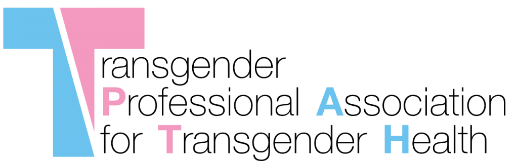 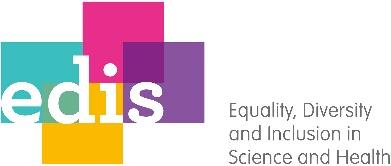 